ИНСТРУКЦИЯ ПО ВЫПОЛНЕНИЮ  ЗАДАНИЯ  НА  16.09   ( группа №  31 «АВТОМЕХАНИК»)Лексические нормы русского  языка  (А 2)Внимательно прочитайте  и законспектируйте текст лекции в тетради (ОБЯЗАТЕЛЬНО ЗАРИСУЙТЕ СХЕМЫ № 1 и № 2 ) и выполните предложенные практические задания  Краткое изложение теоретических вопросовЛексика – это словарный состав языка. Изобразительные и выразительные возможности русской лексики многообразны. В лексическом составе языка выделяется несколько разрядов слов. Происхождение лексики современного русского языка    описано в схеме.СХЕМА № 1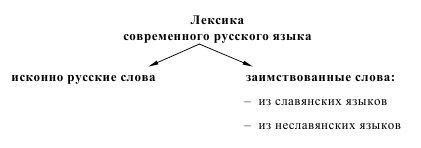 СХЕМА № 2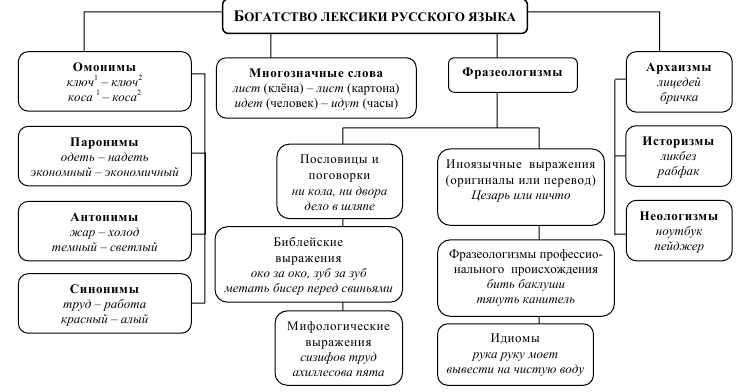 М н о г о з н а ч н ы е    с л о в а – слова, имеющие несколько значений (например, слово земля имеет 6 значений). Стилистическое использование многозначных слов основано на том, что в текстах могут использоваться как прямые, так и переносные значения слов.	С и н о н и м ы – слова, сходные или тождественные по значению. Различают   а  б  с о л  ю т н ы е      с и н  о н и м ы – слова, полностью совпадающие по значению и употреблению: бегемот – гиппопотам, языкознание – языковедение; и д е о г р а ф и ч е с к и е    с и н о н и м ы, различающиеся отдельными компонентами понятийного значения: скорый – быстрый – проворный – стремительный, небрежность – неряшливость; с т и  л  и с  т  и  ч  е с к ие  с и н о н и м ы, различающиеся характером субъективной оценки и сферой употребления слов: смотреть – взирать (устарев.), откровенно – напрямик (разговор.). Часто встречается совмещение признаков, в этом случае выделяют  с е м а н т и к о - с т и  л и с т и ч е с к и е   с и н о н и мы: присвоить – урвать (разговор.), смотреть – уставиться (разговор.).  Выделяют также о д н о к о р е н н ы е   с и н о н и м ы: жилище – жилье (разг.), бунтовщик – бунтарь (устар.). 	А н т о н и м ы – слова, противоположные или контрастные по значению: высокий –  низкий, тяжелый – легкий.	О м о н и м ы – слова, совпадающие по форме (в произношении и на письме), но разные по значению:  лама – 1) монах,  лама – 2) животное; нота – 1) музыкальная,     нота – 2) дипломатическая.	П а р о н и м ы – слова, близкие по звучанию, но разные по значению: экономный – экономический – экономичный; надеть – одеть.	Ф р а з е о л о г и з м ы – устойчивые сочетания слов, обладающие целостным значением: точить лясы, бить баклуши, как кровь с молоком.	С точки зрения употребления слов в речи выделяется лексика общеупотребительная (общенародная), которая составляет ядро, основу языка, и ограниченная по употреблению. Социально ограниченная лексика включает специальные слова (термины, профессионализмы) и жаргонную лексику. К территориально ограниченной лексике относятся диалектизмы. 	П р о ф е с с и о н а л и з м ы – слова, используемые в речи людей той или иной профессиональной группы. Например, склянка – в речи моряков полчаса; муравьятник, овсяник, стервятник – в речи охотников названия разновидностей бурого медведя.        Д и а л е к т и з м ы – слова, характерные для речи жителей определенной территории: скибка – долька арбуза (в Ставропольском крае).	Поскольку язык представляет собой живое, динамичное явление, в нем постоянно появляются новые слова, другие слова устаревают. Новые слова называются  н е о л о г и з м а м и. Это, например, Интернет, мобильный телефон. Устаревшие слова в зависимости от причин устаревания делятся на две группы:   1) и с т о р и з м ы  и  2) а р х а и  з м ы. Историзмы обозначают реалии, ушедшие в прошлое и не характерные для современной ситуации: ямщик, боярин, секира и др. Архаизмы представляют собой вышедшие из употребления слова,       замененные синонимами: ведать – знать, выя – шея. При использовании лексических средств языка в речи возможны такие ошибки, как тавтология, речевая избыточность (плеоназм), смешение, неразличение паронимов, неудачный выбор синонима, немотивированный выбор просторечных, жаргонных и диалектных слов, алогизм и др.	СХЕМА № 2Как было отмечено, под лексическими нормами понимаются правила словоупотребления. Соблюдение лексических норм – важнейшее условие правильной, точной и выразительной речи.       С проблемой точности речи (предметной и понятийной) тесно связано умение различать так называемые паронимы, т.е. слова (чаще всего однокоренные), сходные по звучанию, но имеющие разные значения и по-разному употребляющиеся, например: вступить – поступить, представить – предоставить, далекий – дальний, человечий – человеческий – человечный и т.п.        Соблюдение лексических норм невозможно без знания лексической сочетаемости, т.е. способности слов соединяться друг с другом. Дело в том, что в речи одни слова свободно соединяются с другими, если они подходят им по смыслу, а иные имеют ограниченную лексическую сочетаемость. Так, очень похожие определения – длинный, длительный, долгий, долговременный, долгосрочный, продолжительный – по-разному «притягиваются» к существительным: можно сказать длительный (продолжительный, долгий) период; долгий (длинный) путь; продолжительные сборы; долговременный (долгосрочный) кредит.К сожалению, стремясь сделать свою речь выразительной, многие перегружают ее лишними, пустыми словами, т.е. страдают многословием. Так возникает явление, называемое речевой избыточностью.Излишними, избыточными, являются определения в словосочетаниях типа исправить имеющиеся ошибки, поздравить с достигнутыми успехами, приветствовать приглашенных гостей, обсудить результаты проведенных выборов.     К явлениям речевой избыточности относится и так называемый плеоназм, или частичное совпадение значения слов, образующих словосочетание. Следует избегать в речи таких выражений, как прейскурант цен, неожиданный сюрприз, вернуться обратно, главная суть, заранее предчувствовать и т.п., так как они не соответствуют лексической норме.       Грубой речевой ошибкой считается также тавтология, т.е. неоправданное повторение однокоренных слов, слов, близких по значению или даже одного и того же слова в пределах одного предложения либо небольшого фрагмента текста. Тавтология делает речь неуклюжей, косноязычной, неблагозвучной. Вот лишь два примера тавтологии. Один – из сочинения абитуриента: «Независимость родины не зависит  от пола человека (?), проживающего на ее территории.»; другой – из «деловой бумаги»: «Вслед за пунктом 7 следовал пункт следующего содержания, впоследствии изъятый».          Ценность и правильность того или иного слова, того или иного оборота определяется только в связи с другими элементами данного текста. Иными словами, речь будет соответствовать лексическим нормам лишь тогда, когда будет соблюдаться принцип уместности. Под уместностью следует понимать требование такого отбора языковых средств, при котором речь отвечает целям и условиям общения. Традиционно различают уместность контекстуальную, стилистическую и личностно-психологическую. Остановимся на этом подробнее.           Контекстуальная уместность определяется речевым окружением. Наиболее характерными в этом смысле являются 2 типа ошибок:– семантическое несоответствие употребляемого слова (словосочетания) общему смыслу высказывания («Павел Власов посвятил жизнь побоям жены.»; «Какие шикарные похороны!»; «Стоят наши березки в подвенечном саване.)»;– употребление анахронизмов, т.е. слов (выражений), не соответствующих данной исторической эпохе («Круиз Чичикова по помещикам (?) заканчивается (?) Плюшкиным»; «Лиза была домработницей в доме Фамусова»; «Печорин – фанат русских пейзажей»).Заимствования можно разделить на 4 группы, занимающие неодинаковое положение в лексической системе русского языка: 1) слова, являющиеся единственными наименованиями обозначаемых понятий, давно не осознаваемые как иностранные (школа, кровать, баня, слесарь); 2) слова, являющиеся единственными наименованиями обозначаемых понятий, но осознаваемые как иностранные (бюро, офис, штаб, сеанс, монитор); 3)наименования, имеющие исконно русские аналоги со своими особыми оттенками смысла (танцы – пляски, проблема – вопрос, фантазия – воображение, диспут – спор); 4) варваризмы – иноязычные слова, имеющие русские аналоги, совпадающие с ними по значению (голкипер – вратарь, презентация – представление, эксклюзивный – исключительный, саунд-продюссер – звукорежиссер, саммит – встреча в верхах). Главные качественные показатели речи, построенной в соответствии с существующими лексическими нормами, – это:1) ее предметная и понятийная точность;2) правильность с точки зрения сочетаемости слов;3) лаконичность (отсутствие избыточности);4) уместность;5) логичность;6) чистота.         А.С. Пушкин, по подсчетам, употреблял более 21 тысячи слов, Шекспир – более 20 тысяч слов. Современный человек – значительно меньше – 5-9 тысяч слов. «Сводный словарь современной русской лексики» в 2-х томах содержит более 170 тысяч слов. Он является своеобразным путеводителем по словарям, так как включает в свой состав 14 словарей. Этот и другие словари отражают различные стороны языковой деятельности современного периода, языковое богатство. Пользуйтесь словарями: они помогут вам не только проверить себя, но и пополнить ваш словарный запас.Существуют толковые словари, этимологические, словари синонимов, антонимов, омонимов, иностранных слов, словари сочетаемости слов, словари трудностей русского языка и многие другие, которые фиксируют принятые в современном русском литературном языке лексические нормы, а также варианты этих норм. Практическое  занятие  № 1.    Лексический  анализ предложенного текста. Составление аннотации1. Запишите по 2-3 примера к каждой лексической группе (синонимы, антонимы и др.  из схемы № 2 .).	2. Используя словари, определите значения многозначного слова корпус в различном контексте.1. Владимир Дубровский воспитывался в кадетском корпусе. 2. Генерал-майор Голицын, со своим корпусом, должен был заградить Московскую дорогу. 3. Окна во всех корпусах были ярко освещены, и оттого на громадном дворе казалось очень темно. 4. Мимо протянулась трибуна, высокое деревянное здание в двести лошадиных корпусов длиною. 5. Ухающие раскаты вздымленной воды, удары о железный корпус судна, завывание в рангоуте, свист в углах надстроек, беспрерывный гул всего простора – все эти звуки сливались в одну нескладную, но чрезвычайно могучую симфонию. 6. Весь корреспондентский корпус был захвачен этой веселой работой. 7. Типография обладала в то время богатейшим набором шрифтов… В математическом шрифте было 4 размера букв: корпус, петит, мелкий петит и конпарель. 8. Фон картины был написан корпусом. ___________________________________________________________________________________________________________________________________________________________________________________________________   3. Подберите синоним и антоним к прилагательным свободный, свежий в следующих словосочетаниях:1) свободный народ, свободный вход, свободное дыхание, свободное платье, свободная квартира, свободное время;2) свежий хлеб, свежий вечер, свежий огурец, свежий вид, свежий взгляд, свежий снег.	4. Составьте словосочетания паронимов деловитый – деловой – дельный – деляческий со словами: отношения, хватка, походка, работник, женщина, характер, критика, секретарь, муравей, рассказ, картина, книга, статья.Найдите случаи плеоназма и тавтологии, исправьте ошибки и запишите правильный вариант.
1.    Во время сессии важной оказывается каждая минута времени.
2.    Куратор надеется, что в группе сложатся доброжелательные взаимоотношения студентов друг с другом.
3.    На территории древнего города были найдены ценнейшие находки.
4.    Сейчас в университете нет свободных вакансий.
5.    Делегаты конференции обменялись памятными сувенирами.Исправьте ошибки, допущенные в результате смешения слов-паронимов. Запишите исправленный вариант предложений.
1.    Меня привлекли ранние романтичные произведения А. С. Пушкина.
2.    Пушкин связан крепкими узлами с декабристами.
3.    В результате халатности в Приморье создалось нестерпимое положение с подачей тепла в жилые районы.
4.    Народ терпел двойственный гнет.Найдите ошибки, связанные с употреблением фразеологизмов. Запишите исправленный вариант.
1.    В таком серьезном деле нельзя торопиться, иначе можно нарубить дрова.
2.    Для всего техникума этот студент стал басней во языцех.
3.    Получив с ворот поворот, нам пришлось обратиться за помощью в другую фирму.
4.    Эти мысли пришли в его мозг постепенно.
5.    В этих событиях важную скрипку играют военные.